巢湖学院劳动实践集体活动劳动责任区一览表注：1.根据学校劳动实践集体活动安排，在劳动实践时间内保障学生参与时间和人数，保持责任区范围内无杂草、无白色垃圾。2.详细划分请参照劳动责任区分布图。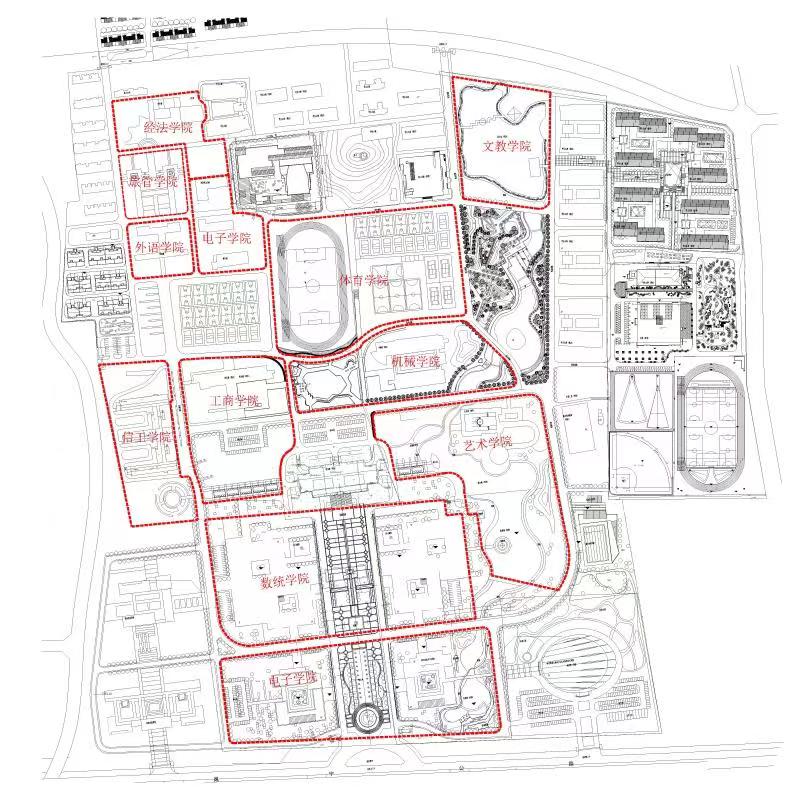 序号学院责任区范围本次活动时间主要职责1体育学院五人制足球场周边，汸泉路南侧、烔炀园5月11日至5月15日负责主要景观绿地区域范围内卫生保洁、垃圾清理、杂草清理等。如遇到解决不了的问题及时与物业管理科联系（郑科长 13965441982）2经法学院求实楼周边5月11日至5月15日负责主要景观绿地区域范围内卫生保洁、垃圾清理、杂草清理等。如遇到解决不了的问题及时与物业管理科联系（郑科长 13965441982）3工商学院博学楼广场、清泉路东侧5月11日至5月15日负责主要景观绿地区域范围内卫生保洁、垃圾清理、杂草清理等。如遇到解决不了的问题及时与物业管理科联系（郑科长 13965441982）4机械学院致知楼、柿子林5月11日至5月15日负责主要景观绿地区域范围内卫生保洁、垃圾清理、杂草清理等。如遇到解决不了的问题及时与物业管理科联系（郑科长 13965441982）5艺术学院艺术楼、玉泉路南侧、清水塘5月11日至5月15日负责主要景观绿地区域范围内卫生保洁、垃圾清理、杂草清理等。如遇到解决不了的问题及时与物业管理科联系（郑科长 13965441982）6信工学院慎思楼、清泉路西侧5月11日至5月15日负责主要景观绿地区域范围内卫生保洁、垃圾清理、杂草清理等。如遇到解决不了的问题及时与物业管理科联系（郑科长 13965441982）7外语学院明德楼周边5月11日至5月15日负责主要景观绿地区域范围内卫生保洁、垃圾清理、杂草清理等。如遇到解决不了的问题及时与物业管理科联系（郑科长 13965441982）8电子学院校医院、笃行楼花园，汤泉广场南侧5月11日至5月15日负责主要景观绿地区域范围内卫生保洁、垃圾清理、杂草清理等。如遇到解决不了的问题及时与物业管理科联系（郑科长 13965441982）9文教学院滋澜池5月11日至5月15日负责主要景观绿地区域范围内卫生保洁、垃圾清理、杂草清理等。如遇到解决不了的问题及时与物业管理科联系（郑科长 13965441982）10数统学院汤泉广场北侧，校友林5月11日至5月15日负责主要景观绿地区域范围内卫生保洁、垃圾清理、杂草清理等。如遇到解决不了的问题及时与物业管理科联系（郑科长 13965441982）11旅管学院众芳苑，女生8、9栋门前5月11日至5月15日负责主要景观绿地区域范围内卫生保洁、垃圾清理、杂草清理等。如遇到解决不了的问题及时与物业管理科联系（郑科长 13965441982）